TENTH MEETING OF PARTNERS TO THE PARTNERSHIP FOR EAST ASIAN – AUSTRALASIAN FLYWAY
Changjiang, PR China, 10-14 December 2018
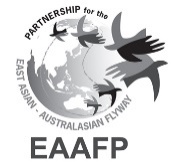 Decision 6Revised Guidelines forSponsorship of Participants for EAAFP Meetings of PartnersSubmitted by the EAAFP SecretariatIntroductionAt previous Meeting of Partners (MOPs) of the East Asian – Australasian Flyway Partnership, financial sponsorship has been provided to a number of participants who were either a), from Country Partners, Working Groups or Task Forces who would not otherwise have the funds to send a representative or b), from potential Partners to better understand the work of the Partnership so that they would become a Partner in the near future. At MOP5 held in Siem Reap, Cambodia (2010), guidelines were adopted at for the sponsorship of participants to future MOPs (Agenda item 6.3). With experience from the use of these Guidelines, a revised version has been drafted and Partners attending MOP10 are requested to discuss and adopt these revised Guidelines (Annex 1).DecisionThe 10th Meeting of Partners to the EAAFP adopts the ‘Revised Guidelines for Sponsorship of Participants for EAAFP Meetings of Partners’ as provided in Annex 1.Annex 1Revised Guidelines forSponsorship of Participants for EAAFP Meetings of PartnersSubmitted by the EAAFP Secretariat1. Guidelines for sponsorship of PartnersIn general, the sponsorship will cover hotel room cost and return economy class airfare depending on the request. If sufficient funding is available, it may be possible to sponsor a second participant from each of the categories below after considering all other requests. The work of the second person should be clearly related to the implementation of the EAAFP. Priority for sponsorship will be given to Partners who have submitted their Reports on Implementation to the Meeting of the Partners.National Government Partners: where these are on the DAC List of Overseas Development Aid countries or where the government has not made funds available for participation in the Meeting of the Partners. Non-Government Organisations: where the Organisation has indicated funding constraints.Chairs of the EAAFP Working Groups / Task Forces: or their representatives (such as the Coordinator).EAAFP Management Committee, or the Finance or Technical Sub-Committee members: as required.2. Guidelines for sponsorship of potential PartnersPotential National Government Partners: where these are on the DAC List of Overseas Development Aid countries. Only one participant will be sponsored and sponsorship normally will be limited to two Meeting of Partners, with further requests considered on a case-by-case basis.Potential Non-Government Organisations: of countries that are Potential Partners. Only one participant per country will be sponsored and the sponsored participant will be asked to provide a briefing to the national government on return to their country. Sponsorship will be limited to two Meeting of Partners.3. Guidelines for sponsorship of other participantsConsideration may be given to other participants who can contribute significantly to the Meeting’s agenda and will be decided at the discretion of the Chief Executive, subject to available funding. Examples may include, in approximately descending priority order:Other waterbird/wetland experts who will contribute significantly to the business of the meetingPotential Partners that are NGOs and that request funding support. 4. Sponsorship provided by donorsIn some instances, specific Partners or external donors may offer sponsorship for participants of EAAFP Meetings of Partners. Where the donor indicates particular recipients for sponsorship, that guidance will be followed. But where no preferences have been indicated, the offered funding may be ‘pooled’ with sponsorship funds of the Secretariat and the above guidelines will be applied.